	Załącznik nr 2 do 	Ogólnych Zasad ubiegania się	o udzielenie dotacji celowych 	z budżetu powiatu wielickiego	przez ochotnicze straże pożarneWNIOSEK O UDZIELENIE DOTACJI CELOWEJZ BUDŻETU POWIATU WIELICKIEGODLA OCHOTNICZEJ STRAŻY POŻARNEJ I. DANE WNIOSKODAWCY:OSP włączona do KSRGTAK*NIE** zaznaczyć właściweDane kontaktowe osoby składającej wniosek:Samochody ratowniczo-gaśnicze będące na wyposażeniu OSP oraz pozostały sprzęttransportowy (należy wskazać markę, typ, oznaczenie pożarnicze oraz rok produkcji).Stan wyposażenia OSP na dzień składania wniosku:(podać ilość przeszkolonych członków)Stan wyszkolenia OSP na dzień składania wniosku:szkolenie podstawowe*szkolenie z zakresu ratownictwa technicznego*szkolenie z zakresu ratownictwa wodnego** zaznaczyć właściwe i wpisać ilość przeszkolonych członkówszkolenie z zakresu ratownictwa medycznego (KPP)*szkolenie z zakresu współpracy z LPR*szkolenie kierowców konserwatorów sprzętu ratowniczego*szkolenie dowódców OSP (kierujących działaniami ratowniczymi)*szkolenie Naczelników OSP*szkolenie Komendantów Gminnych ZOSP RP*liczba kierowców posiadających uprawnienia do prowadzenia pojazdów 	uprzywilejowanych**zaznaczyć właściwe i wpisać ilość przeszkolonych członkówDziałające przy OSP: Młodzieżowe Drużyny Pożarnicze, Orkiestry Dęte, DrużynySportowe itp. (proszę wymienić.)II. INFORMACJE O PLANOWANYM ZADANIUOchotnicza Straż Pożarna zwraca się do Zarządu Powiatu Wielickiego w Wieliczce z prośbą o udzielenie dotacji na realizację zadania wpływającego na poprawę bezpieczeństwa mieszkańców Powiatu Wielickiego, podniesienie gotowości bojowej jednostek OSP oraz minimalizację skutków zdarzeń losowych, poprzez:Zakres przedmiotowyumundurowanie specjalne (bojowe) oraz środki ochrony osobistej strażaków 	ochotników**środki łączności lub ich modernizacja **sprzęt, aparatury, urządzenia oraz inne wyposażenia niezbędne do prowadzenia działań ratowniczych**wyposażenie dodatkowe ****zaznaczyć właściweZestawienie wnioskowanego asortymentu (zgodnie z zakresem przedmiotowym wskazanym w ogłoszeniu).Wydatki bieżące łącznie:…………………Wnioskowana kwota dotacji na wydatki bieżące:………………….słownie:……………………………………………………………...Podsumowanie realizacji zadania:Wartość zadania:………………..Wnioskowana kwota dotacji na zadanie*:…………Intensywność pomocy (%):………………………….Wysokość środków z pozostałych źródeł:…………………………….Wykaz pozostałych źródeł z których będzie finansowane zadanie: (źródło + kwota dotacji)Załączniki do wniosku:Uzasadnienie wnioskowanych zakupów:Aktywność OSP w życiu lokalnej społeczności:(działania z zakresu profilaktyki, udział w wydarzeniach, współpraca z innymi organizacjami, osiągnięcia itp.)Informacje, które wnioskodawca uznał za istotne:OŚWIADCZENIE WNIOSKODAWCYOświadczam, że dokonano rozeznania rynku pod kątem efektywnego i skutecznego wykorzystania środków finansowych i na tej podstawie sporządzono kalkulację. Potwierdzeniem prawidłowego rozeznania rynku są posiadane przez Wnioskodawcę dokumenty: pisemne oferty, zrzuty ekranów ze stron internetowych, korespondencja e-mail, katalogi/cenniki, notatki z przeprowadzonego rozeznania*
* - nie potrzebne skreślić………………………………….                                                    …………………………….………………………….pieczęć jednostki OSP                                                           podpis(y) osób upoważnionychdo reprezentowania jednostki OSPzgodnie z KRS(imię i nazwisko, funkcja)OŚWIADCZENIA, ZOBOWIĄZANIA, KLAUZULE I ZGODAA. Oświadczam, że:wszystkie podane w niniejszym wniosku informacje są prawdziwe i zgodne z aktualnym stanem prawnym i faktycznym, znane mi są skutki składania fałszywych oświadczeń wynikających z art. 297 § 1 ustawy z dnia 6 czerwca 1997 r. Kodeks karny (t.j. Dz. U. z 2022 r., poz. 1138 z późn. zm.),realizacja zadania nie jest możliwa bez udziału środków publicznych, nie podlegam zakazowi dostępu do środków publicznych, o których mowa w art. 5 ust. 3 pkt 4 ustawy z dnia 27 sierpnia 2009 r. o finansach publicznych (t.j. Dz. U. z 2022 r., poz. 1634 z późn. zm.), na podstawie prawomocnego orzeczenia sądu,znane mi są zapisy zasad w oparciu o które jednostka OSP składa wniosek, wnioskowane finansowanie na realizację zadania nie stanowi pomocy publicznej, o której mowa w art. 107 ust. 1 Traktatu o funkcjonowaniu Unii Europejskiej (tekst skonsolidowany Dz. Urz. UE 2010 C 83, s1).B. Zobowiązuje się do:poddania się kontroli przeprowadzonej przez Starostwo Powiatowe w Wieliczce lub inne uprawnione podmioty w zakresie wszystkich elementów związanych z realizowanym, zadaniem przez okres 5 lat od dnia podpisania umowy,wydatkowania otrzymanych środków zgodnie z ustawą z dnia 11 września 2019 roku prawo zamówień publicznych (t.j. Dz. U. z 2022 r., poz. 1710 z późn. zm.), prowadzenia systemu rachunkowości umożliwiającego identyfikację wszystkich zdarzeń związanych z realizacją zadania albo wykorzystania do ich identyfikacji odpowiedniego kodu rachunkowego,C. Klauzule informacyjne:administratorem danych osobowych jest Starosta Wielicki z siedzibą w Wieliczce, Rynek Górny 2, 32-020 Wieliczka, który wyznaczył Inspektora Ochrony Danych.z Inspektorem Ochrony Danych można kontaktować się:listownie na adres siedziby administratora danych, umieszczając dopisek „Inspektor Ochrony Danych”przez e-mail: iod@powiatwielicki.pl.zebrane dane osobowe będą przetwarzane przez administratora danych na podstawie art. 6 ust. 1 lit. a,b,c,e rozporządzenia 2016/679. zebrane dane osobowe na podstawach, o których mowa w pkt. 3 będą przetwarzane przez administratora danych w celu realizacji zadań wynikających z art. 32 ust. 5 ustawy z dnia 17 grudnia 2021 roku o ochotniczych strażach pożarnych (Dz.U. z 2021 r., poz. 2490) wyrażający zgodę na przetwarzanie danych ma prawo wycofania zgody na przetwarzanie danych w dowolnym momencie. Wycofanie zgody nie ma wpływu na zgodność z prawem przetwarzania, którego dokonano na podstawie zgody przed jej wycofaniem. Wycofanie zgody jest możliwe poprzez wysłanie oświadczenia o wycofaniu zgody na nasz adres korespondencyjny bądź adres poczty elektronicznej.zebrane dane osobowe mogą być udostępniane podmiotom publicznym uprawnionym do przetwarzania danych osobowych na podstawie przepisów powszechnie obowiązującego prawa oraz podmiotom przetwarzającym dane osobowe za zlecenie administratora w związku z wykonywaniem powierzonego im zadania np. w drodze zawartej umowy. okres przetwarzania danych osobowych jest uzależniony od celu w jakim dane są przetwarzane. Okres, przez który dane osobowe będą przechowywane jest obliczany w oparciu o następujące kryteria:czasu obowiązywania umowy,przepisy prawa, które mogą nas obligować do przetwarzania danych przez określony czas,okres, który jest niezbędny do obrony naszych interesów.ponadto, informujemy, że wyrażający zgodę na przetwarzanie danych osobowych ma prawo do:dostępu do swoich danych osobowych,żądania sprostowania swoich danych osobowych, które są nieprawidłowe oraz uzupełnienia niekompletnych danych osobowych,żądania usunięcia swoich danych osobowych, w szczególności w przypadku cofnięcia zgody na przetwarzanie, gdy nie ma innej podstawy prawnej przetwarzania,żądania ograniczenia przetwarzania swoich danych osobowych,wniesienia sprzeciwu wobec przetwarzania swoich danych, ze względu na szczególną sytuację, w przypadkach, kiedy przetwarzamy dane na podstawie naszego prawnie usprawiedliwionego interesu czy też na potrzeby marketingu bezpośredniego,przenoszenia swoich danych osobowych,wniesienia skargi do organu nadzorczego zajmującego się ochroną danych osobowych, tj. Prezesa Urzędu Ochrony Danych Osobowych.podanie danych osobowych wymienionych we wniosku nie jest obowiązkowe, jednakże ich nie podanie może przyczynić się do uniemożliwienia przeprowadzenia procedury inicjowanej wnioskiem. Podanie numeru telefonu i adresu e- mail jest dobrowolne i oznacza wyrażenie zgody na ich przetwarzanie w celu kontaktu w związku z realizują w/w procedury.D. Zgoda:Złożenie podpisu przez Wnioskodawcę oznacza wyrażenie zgody na przetwarzanie danych osobowych w zakresie numeru telefonu, jeżeli zostały one przez Wnioskodawcę wskazane jako dane kontaktowe inne niż dane kontaktowe jednostki OSP.………………………………….. 				      …………………………………………………………………pieczęć jednostki OSP                                                           podpis(y) osób upoważnionychdo reprezentowania jednostki OSPzgodnie z KRS(imię i nazwisko, funkcja)OPINIA KOMENDANTA POWIATOWEGO PAŃSTWOWEJ STRAŻY POŻARNEJ W WIELICZCE--uzupełnia Komenda Powiatowa Państwowej Straży Pożarnej w Wieliczce --Charakterystyka opisywanej OSPFunkcjonowanie w ramach Krajowego Systemu Ratowniczo-Gaśniczego:TAK* 					Data i podstawa włączenia: ………………………NIE*Wyposażenie w pojazdy:Ilość pojazdów w OSP: ………………Ilość członków spełniających warunki formalne do udziału w akcjach ratowniczo-gaśniczych:………..Udział w akcjach ratowniczo-gaśniczych, statystyka wyjazdów z 3 ostatnich lat:* zaznaczyć właściweOpinia Komendanta Powiatowego Państwowej Straży Pożarnej w Wieliczce……………………………………								            		podpisDane kontaktowe w sprawie opinii: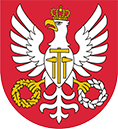 STAROSTWO POWIATOWE W WIELICZCERYNEK GÓRNY 2, 32-020 WIELICZKAWNIOSKODAWCA (nazwa jednostki)Potwierdzenie wpływuPotwierdzenie wpływuAdres oraz numer z Krajowego Rejestru SądowegoOSOBY UPOWAŻNIONE DO REPREZENTOWANIAJEDNOSTKI ZGODNIE Z KRS (IMIĘ I NAZWISKO, FUNKCJA)NUMER RACHUNKU BANKOWEGO OSPImię i nazwisko osoby składającej wniosekTelefon osoby składającej wnioseklub jednostki OSPWydatki bieżące:Wydatki bieżące:Wydatki bieżące:Wydatki bieżące:Wydatki bieżące:Lp.Nazwa asortymentuCena jedn. (brutto)IlośćRazem (brutto)Lp.Nazwa załącznikaLiczbamarka, typ i oznaczenie pożarniczerok produkcjieksploatowany odRokIlość przypadków, w których jednostka pomimo dysponowania jej, nie wyjechała do zdarzeniaLiczba wyjazdówProcentowy udział przypadków niewyjechania do zdarzenia w stosunku do liczby wyjazdówImię i nazwiskostanowiskotelefon